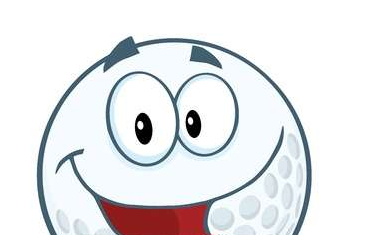 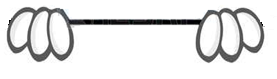 Mini Club Breakfast £4.50Egg, Bacon, Sausage, Beans & Toast Mini Golfers Lunch £3.50Ham, Cheese or Tuna Sandwich & Crisps  With a shortbread biscuit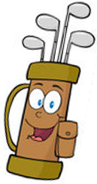 Cheese & Marmite on Toast £2.50Cod or Chicken Goujons & Chunky Chips £4.50With Garden Peas or SaladCottage Pie with vegetables £4.50Ham, Egg & Chunky Chips £4.50Tomato Pasta with Garlic Bread or Dough Balls £3.50~Chocolate Brownie £2.50Ice Cream Sundae £2.50FOOD ALLERGIES & INTOLERANCESPlease ask our staff about the ingredients in your meal when making your order. Thank you